D O M   P O M O C Y    S P O Ł E C Z N EJ   W   J E D L A N C  E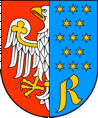 Jedlanka   ul.   Kasztanowa   29,   26 - 660   Jedlińsk,   tel. ( 48 ) 321-30-26,  
                                e-mail: kontakt@jedlankadps.pl--------------------------------------------------------------------------------------------------------------------------------------                 Jedlanka, dnia 22.02.2024r.DPS.A.271.02.2024		Informacja   z   otwarcia   ofert1. Przedmiot zamówienia:                                                                                                                                     Zakup sukcesywna dostawa artykułów biurowych dla Domu Pomocy Społecznej w Jedlance w 2024r.                                              2. Miejsce i termin otwarcia ofert:                                                                                                             Otwarcie ofert odbyło się w dniu 18.04.2024r. o godz. 11:113. Lista złożonych w terminie i otwartych ofert: 1. Biuro Plus Zbigniew Jakubczyk, ul. Tartaczna 3/5,   26 – 600 Radom,  za cenę 12 851,69zł   2. Firma FAMEX Jastrzębscy s.j. ul. Żeromskiego 104,   26 – 600  Radom,  za cenę 11 460,28 zł  3. Partner PIK sp. z o.o.   ul.  Fordońska 246,   85-766 Bydgoszcz,  za cenę 14 849,79 zł